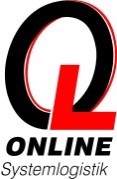 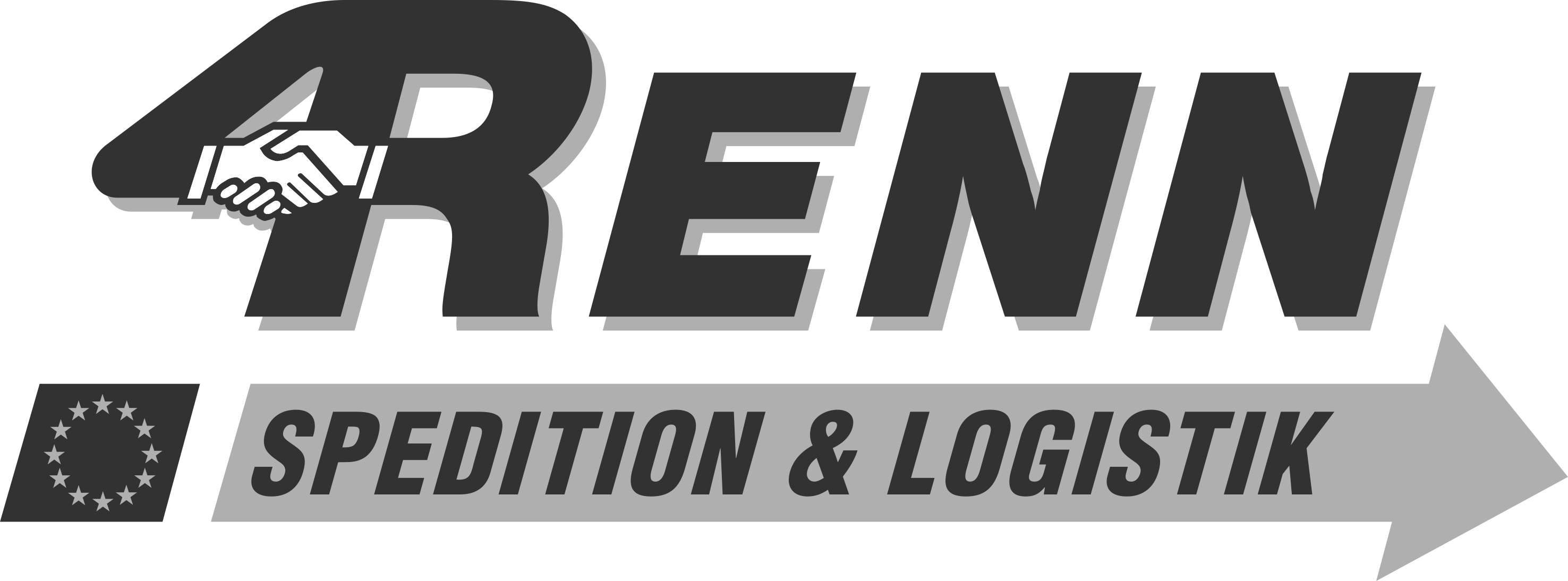 		
								Sendungsnummer: 	
								Datum: 		*) ohne Angabe erfolgt keine Eindeckung einer gesonderten 
Transportversicherung! Empfänger: 
Sendung vollständig und in einwandfreiem Zustand erhalten

Datum / Stempel / Unterschrift _
Name in Druckbuchstaben



Wir arbeiten ausschließlich auf Grund der Allgemeinen Deutschen Spediteurbedingungen - ADSp 2017. Die ADSp 2017 weichen (in Ziffer 23) hinsichtlich des Haftungshöchstbetrages für Güterschäden (§431 HGB) vom   Gesetz ab, indem sie die Haftung bei multinationalen Transporten unter Einschluss der Seebeförderung und bei unbekanntem Schadenort auf 2 SZR/kg und im Übrigen die Regelhaftung von 8,33 SZR/kg zusätzlich auf 1,25 Million Euro 
je Schadensfall sowie 2,5 Millionen Euro je Schadenereignis mindestens aber 2 SRZ/kg, beschränkt. 